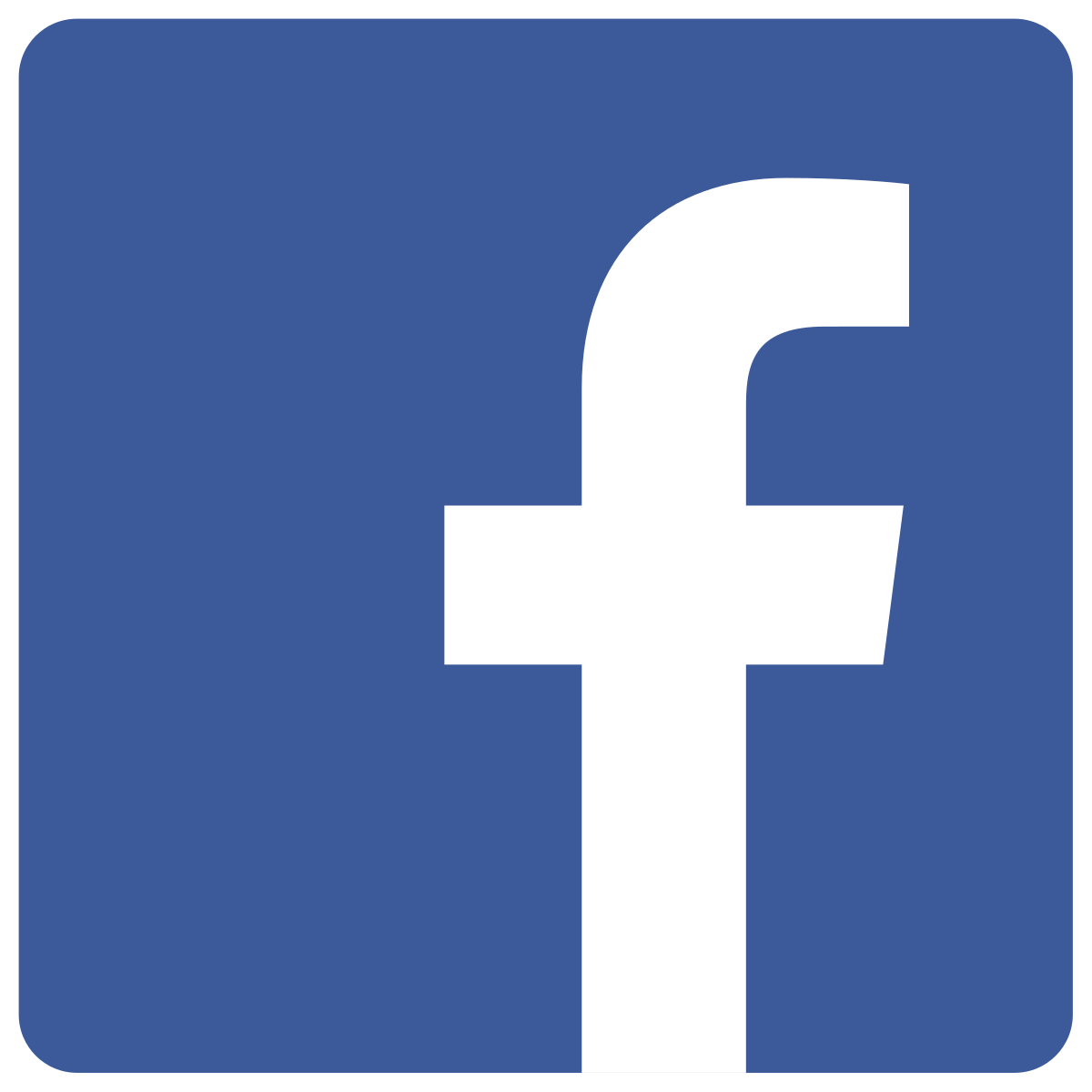 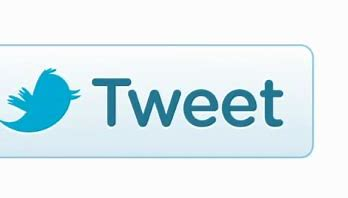 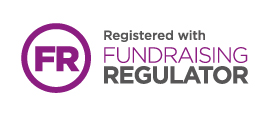 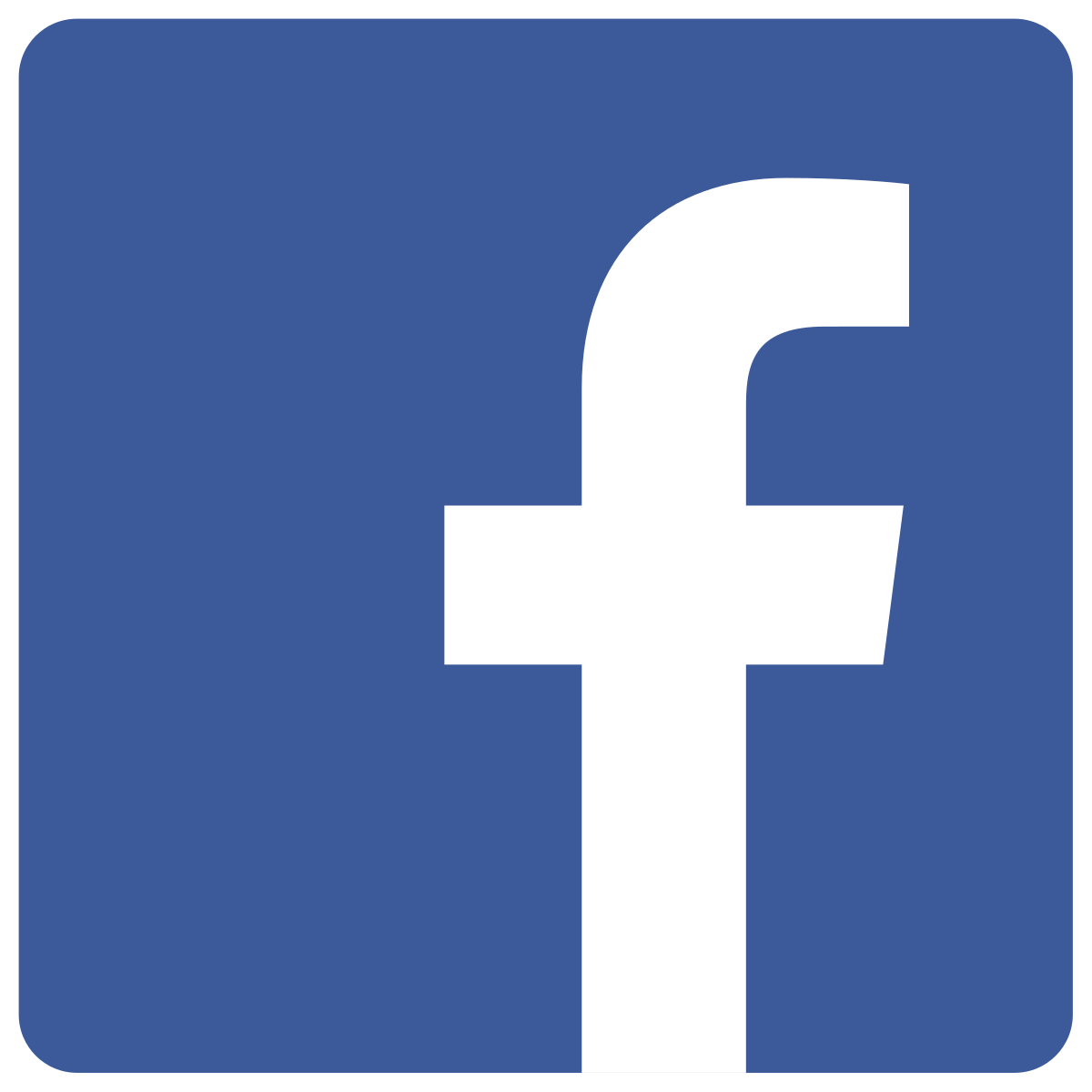 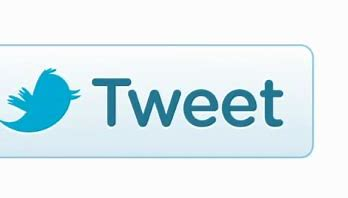 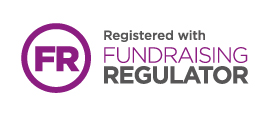 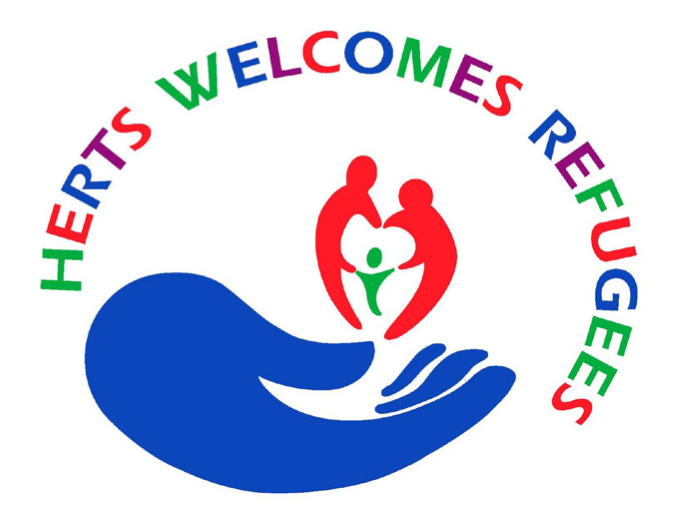 Herts Welcomes RefugeesGift Aid Declaration FormIf you are a UK taxpayer, you can boost your donation by 25p of Gift Aid for every £1 you donate at no extra cost to you! To Gift Aid your donation, you must tick the box below:         Yes I want to Gift Aid any donation I make now or in the future or have made in the past 4 years to HWR. I am a UK taxpayer and understand that if I pay less Income Tax and/or Capital Gains Tax than the amount of Gift Aid claimed on all my donations in that tax year it is my responsibility to pay any difference.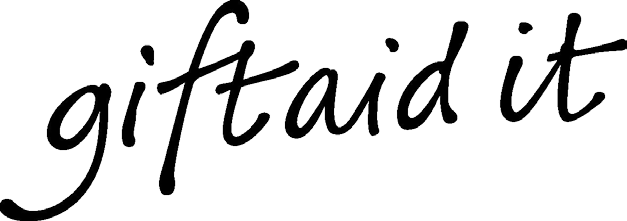 Title:  	 	First name: Surname: Home address:Postcode:  	 	 	          Member number (if known):Email:  	 	         Date: By giving us your email address you are confirming that you are happy to receive  information by email about the work of HWR. 	 	  Notes:Please notify HWR if you want to cancel this declaration or if your name, address or tax position changes.If you pay tax at the higher rate, you can claim additional tax relief by including all your Gift Aid donations on your Self-Assessment tax return.Please return this form to Adrian Ball. Tel: 07768 831397Email: treasurer@hwsf.org.uk   Web: www.hwsf.org.ukRegistered charity number 1172687